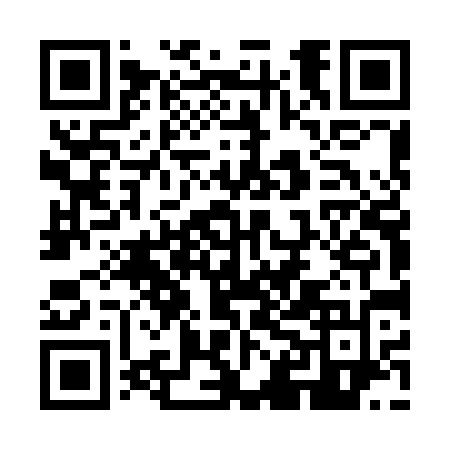 Ramadan times for An Lorgain, UKMon 11 Mar 2024 - Wed 10 Apr 2024High Latitude Method: Angle Based RulePrayer Calculation Method: Islamic Society of North AmericaAsar Calculation Method: HanafiPrayer times provided by https://www.salahtimes.comDateDayFajrSuhurSunriseDhuhrAsrIftarMaghribIsha11Mon5:115:116:4912:354:236:226:228:0112Tue5:085:086:4712:354:256:246:248:0313Wed5:065:066:4412:354:266:266:268:0514Thu5:035:036:4212:344:286:286:288:0715Fri5:005:006:3912:344:296:306:308:0916Sat4:584:586:3712:344:316:326:328:1117Sun4:554:556:3412:344:336:346:348:1318Mon4:524:526:3212:334:346:366:368:1619Tue4:494:496:2912:334:366:386:388:1820Wed4:474:476:2712:334:376:406:408:2021Thu4:444:446:2412:324:396:426:428:2222Fri4:414:416:2212:324:406:446:448:2423Sat4:384:386:1912:324:426:456:458:2724Sun4:354:356:1712:314:436:476:478:2925Mon4:334:336:1412:314:456:496:498:3126Tue4:304:306:1212:314:466:516:518:3327Wed4:274:276:0912:314:486:536:538:3628Thu4:244:246:0712:304:496:556:558:3829Fri4:214:216:0412:304:516:576:578:4030Sat4:184:186:0212:304:526:596:598:4331Sun5:155:156:591:295:538:018:019:451Mon5:125:126:571:295:558:038:039:472Tue5:095:096:541:295:568:058:059:503Wed5:065:066:521:285:588:068:069:524Thu5:035:036:491:285:598:088:089:555Fri5:005:006:471:286:008:108:109:576Sat4:574:576:441:286:028:128:1210:007Sun4:544:546:421:276:038:148:1410:028Mon4:514:516:391:276:048:168:1610:059Tue4:484:486:371:276:068:188:1810:0810Wed4:444:446:341:276:078:208:2010:10